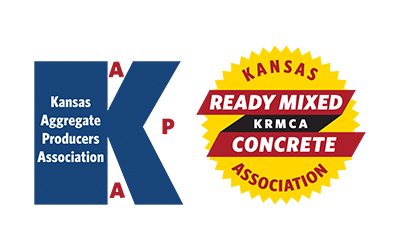 KAPA Research & Specifications (R&S)KRMCA Technical and Quality Control (TQC) Quarterly Committee MeetingMonday – May 8, 2023  - 1:30 PMAGENDAIntroductionsAntitrust Statement / Approval of February 2, 2023 R&S/TQC MinutesFollow-up from previous meetings(s)Concrete testing oversight program – updates from KDOTNew KDOT protocol for addressing low strength test results – update from KDOTKDOT Quarry Road Reimbursement Policy – update from KDOTFly ash availabilityReady mix producers are already experiencing issuesOne traditional source (power plant) is unavailableBecause of these early issues, market is likely to be stressed all year.  Options?New ItemsCondition assessment of those pavements built in the first three years of KTMR-22 spec.